CO  			  (through: OC XXX) 	 For information: 
XXX                            	  (XX)REQUEST TO ATTEND ADF AFL SPORTS COMPETITION 08-22 MAR 20 I have been selected as a player/reserve player/coach/support staff to represent the Australian Army in women’s AFL in the Australian Defence Force Competition on 08-22 Mar 20 in Melbourne.  Approval is sought from XX for my attendance. If approved, I will attend the competition and will be absent from the workplace to attend the following: Army AFL training and leadership camp on 08-15 Mar 20 at Watsonia BarracksArmy AFL competition on 16-22 Mar 20 within the Melbourne region.Participation in the competition will provide me with invaluable opportunities to enhance my strengths as an Army officer/ soldier in the following ways: develop identity, resilience, physical fitness, character and values that are imperative qualities for leadership
understand and participate in team cohesion and esprit de corps in an Army and Defence sporting environment  expand upon a developing network of Officer and Other Rank mbrs.  
Should this request be approved, all tasks will be deconflicted prior to my attendance at the Army AFL competition. 

XX Surname RANK Appointment
04XX XXX XXX Feb 20 

Recommended/ Not Recommended				Approved/ Not Approved X Surname 							X SurnameRANK 							RANKAPPT  								APPT	Feb 20 								Feb 20australian army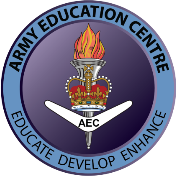 Unit 
TOWN  STATE  POSTCODEMinute